Постановление Главы муниципального образования«Кошехабльское сельское поселение»«30» ноября 2017г.                          № 53                              а. КошехабльО внесении изменений и дополнений в Постановление главы муниципального образования «Кошехабльское сельское поселение» от 11.07.2016г. № 62-П «О комиссии по соблюдению требований к служебному поведению муниципальных служащих и урегулированию конфликта интересов в администрации МО «Кошехабльское сельское поселение»В соответствии с Федеральным законом от 06.10.2003г. № 131-ФЗ «Об общих принципах организации местного значения в Российской Федерации», Федеральным законом от 25.12.2008г. № 273-ФЗ «О противодействии коррупции», Указам Президента Российской Федерации от 01.07.2010г. № 821 (в редакции Указа Президента РФ от 19.09.2017г. № 431) «О комиссиях по соблюдению требований к служебному поведению федеральных государственных служащих и урегулированию конфликта интересов»: ПОСТАНОВЛЯЮ: В Постановление главы муниципального образования «Кошехабльское сельское поселение» от 11.07.2016г. № 62-П «О комиссии по соблюдению требований к служебному поведению муниципальных служащих и урегулированию конфликта интересов в администрации МО «Кошехабльское сельское поселение» внести следующие изменения и дополнения: Приложение № 1 Приложение № 1 к Постановлению главы муниципального образования «Кошехабльское сельское поселение» от «11» июля  2016г. № 62-П «О комиссии по соблюдению требований к служебному поведению муниципальных служащих и урегулированию конфликта интересов в администрации МО «Кошехабльское сельское поселение» изложить в новой редакции, согласно приложению № 1 к настоящему Постановлению. Положение «О комиссии по соблюдению требований к служебному поведению муниципальных служащих и урегулированию конфликта интересов в администрации МО «Кошехабльское сельское поселение» дополнить пунктами 13.4, 13.5, 13.6 следующего содержания: «13.4  Уведомление, указанное в абзаце пятом подпункта "б" пункта 13 настоящего Положения, рассматривается подразделением кадровой службы муниципального органа по профилактике коррупционных и иных правонарушений, которое осуществляет подготовку мотивированного заключения по результатам рассмотрения уведомления. 13.5 При подготовке мотивированного заключения по результатам рассмотрения обращения, указанного в абзаце втором подпункта "б" пункта 13 настоящего Положения, или уведомлений, указанных в абзаце пятом подпункта "б" и подпункте "д" пункта 13 настоящего Положения, должностные лица кадрового подразделения муниципального органа имеют право проводить собеседование с муниципальным служащим, представившим обращение или уведомление, получать от него письменные пояснения, а руководитель муниципального органа или его заместитель, специально на то уполномоченный, может направлять в установленном порядке запросы в государственные органы, органы местного самоуправления и заинтересованные организации. Обращение или уведомление, а также заключение и другие материалы в течение семи рабочих дней со дня поступления обращения или уведомления представляются председателю комиссии. В случае направления запросов обращение или уведомление, а также заключение и другие материалы представляются председателю комиссии в течение 45 дней со дня поступления обращения или уведомления. Указанный срок может быть продлен, но не более чем на 30 дней.13.6 Мотивированное заключения, предусмотренные пунктами 13.1, 13,3 и 13.4 настоящего Положения, должны содержать: а) информацию, изложенную в обращениях или уведомлениях, указанных в абзацах втором и пятом подпункта «б» и подпункта «д» пункта 13 настоящего Положения; б) информацию, полученную от государственных органов, органов местного самоуправления и заинтересованных организаций на основании запросов; в) мотивированный вывод по результатам предварительного рассмотрения обращений и уведомлений, указанных в абзацах втором и пятом подпункта «б» и подпункте «д» пункта 13 настоящего Положения, а также рекомендации для принятия одного из решений в соответствии с пунктами 18, 19, 21.2 настоящего Положения или иного решения». 2. Настоящее Постановление вступает в силу со дня его подписания. 3. Контроль за исполнением настоящего Постановления возложить на первого заместителя главы администрации МО «Кошехабльское сельское поселение» Мамхегова Р.Д. Глава муниципального образования «Кошехабльское сельское поселение»                                         Х.Г. Борсов Приложение № 1 к Постановлению главымуниципального образования«Кошехабльское сельское поселение»от «30» ноября 2017г. № 53Комиссия по соблюдению требований к служебному поведению муниципальных служащих и урегулированию конфликта интересов в администрации МО «Кошехабльское сельское поселение»Председатель комиссии – Мамхегов Рамазан Джантемирович – первый заместитель главы администрации МО «Кошехабльское сельское поселение»; Заместитель председателя комиссии – Избашев Мухарбий Забитович – управляющий делами администрации МО «Кошехабльское сельское поселение»;Секретарь комиссии – Берзегова Маргарита Муратовна – специалист второй категории администрации МО «Кошехабльское сельское поселение»;Члены комиссии: Гукетлева Марзият Газраиловна – ведущий специалист – юрист администрации МО «Кошехабльское сельское поселение»;Бженбахов Нальбий Астемирович  – Председатель Совета народных депутатов  МО «Кошехабльское сельское поселение»;Диверов Хизир Довлетбиевич – депутат Совета народных депутатов  МО «Кошехабльское сельское поселение». .РЕСПУБЛИКА АДЫГЕЯАДМИНИСТРАЦИЯ Муниципального образования «КОШЕХАБЛЬСКОЕ СЕЛЬСКОЕ ПОСЕЛЕНИЕ»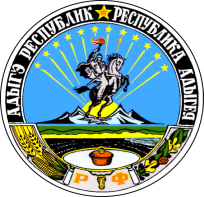 АДЫГЭ РЕСПУБЛИКМУНИЦИПАЛЬНЭ ГЪЭПСЫКIЭ ЗИIЭ«КОЩХЬАБЛЭ КЪОДЖЭ ПСЭУПI»